BAB IIANALISIS DAN PERANCANGANSistem Pada Ujian Sertifikasi Microsoft Word Online Sistem adalah suatu jaringan kerja dari prosedur –prosedur yang saling berhubungan, berkumpul bersama-sama untuk melakukan suatu kegiatan atau untuk menyelesaikan suatu sasaran tertentu. Atau sistem merupakan kumpulan elemen – elemen yang berinteraksi untuk mencapai suatu tujuan tertentu.   		Pada Sistem sertifikasi ujian Microsoft Word online ini diperlukan suatu perancangan sistem yang tepat, akurat dan jelas untuk menghindari munculnya kesalahan informasi khususnya dalam melakukan ujian online tersebut.Sistem ujian Microsoft Word online, dibuat untuk memudahkan dalam rangka mengikuti ujian online. Sistem ini dijalankan oleh peserta yang berminat dan admin yang bertugas menginput data peserta yang ingin mengikuti ujian sertifikasi tersebut dengan syarat peserta harus memasukkan data diri mereka kemudian untuk ditindaklanjuti oleh admin untuk dapat mengikuti ujian yang telah disediakan.Sistem Perangkat Lunak Adapun sistem ini dibuat  dengan  perangkat  lunak  antara lain sebagai berikut :Microsoft Windows 7, sebagai system operasiAppserv, termasuk Apache, PHP & MySql didalamnya. Mozilla Firefox, sebagai aplikasi browser program.Macromedia Dreamwaver 8, sebagai aplikasi penulisan skrip program.Sistem Perangkat Keras Sistem perangkat keras yang digunakan dalam pengerjaan sistem ini antara lain sebagai berikut :Intel Pentium(R) Dual-Core 2.70 GHzRAM 2 GBHarddisk 320 GB. Monitor Samsung 17 “Mouse & keyboard standar serta printer. Perancangan Tabel Basis DataSistem yang dibuat memerlukan basis data untuk menyimpan suatu masukkan dan akan diproses untuk dijadikan suatu laporan. Basis data disini merupakan kumpulan dari tabel yang dirancang untuk keperluan pengumpulan data yang saling berhubungan satu sama lain. Rancangan tabel merupakan garis besar dari proses komputerisasi pengolahan data yang akan dilakukan karena tanpa tabel maka sistem pengolahan data komputerisasi tidak dapat berjalan. Dalam perancangan suatu tabel akan mencakup penentuan kunci utama, maupun isi data tabel itu sendiri serta kunci tamu untuk menggabungkan tabel satu dengan tabel lainnya. Basis data yang digunakan adalah “ujian.db” dan adapun rancangan tabel untuk sistem ujian kali ini adalah sebagai berikut :Tabel banksoalTabel ini digunakan untuk mencatat data yang berhubungan dengan penyimpanan soal - soal yang nantinya akan digunakan pada saat ujian.Tabel 2.1 Struktur Tabel banksoalTabel pesertaTabel ini digunakan untuk mencatat data peserta yang mengikuti ujian.Tabel 2.2 Struktur Tabel peserta  Tabel kelasTabel ini digunakan untuk mencatat data yang berhubungan dengan kelas ujian yang diberikan.Tabel 2.3 Struktur Tabel kelasTabel Peserta KelasTabel ini digunakan untuk mencatat data yang berhubungan dengan peserta kelas yang mempunyai relasi dengan tabel lain yaitu tabel peserta dan tabel kelas.Tabel  2.4 Struktur Tabel Peserta KelasTabel soalTabel ini digunakan untuk mencatat data yang berhubungan dengan soal yang akan dikeluarkan pada saat ujian dengan relasi.Tabel 2.5 Struktur Tabel soalTabel hasilTabel ini digunakan untuk mencatat atau merekan data yang berhubungan dengan data hasil ujian yang diberikan dengan memasukkan relasi antar kunci tamu.Tabel 2.6 Struktur Tabel hasilTabel tmphasilTabel ini digunakan untuk mencatat atau merekam data sementara atas hasil dari pelaksanaan ujian.Tabel 2.7  Struktur Tabel tmphasilRelasi Antar TabelGambar 2.1 Relasi Antar Tabel“Ujian Sertifikasi Microsoft Word Online”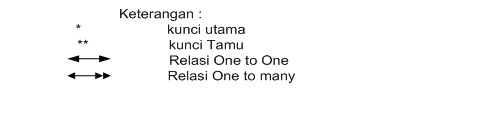 Penjelasan :Tabel banksoal dengan kunci utama kodesoal mempunyai relasi one to many dengan tabel hasil, tabel soal dan tabel tmphasil yang masing-masingnya berarti yaitu satu banksoal bisa memiliki banyak soal, banyak hasil dan tmp hasil.Tabel peserta dengan kunci utama username mempunyai relasi one to many dengan tabel pesertakelas, tabel hasil dan tmphasil yang berarti dalam satu peserta bisa terdapat banyak  pesertakelas, banyak hasil dan tmphasil.Tabel kelas dengan kunci utama kodekelas mempunyai relasi one to many dengan tabel pesertakelas dan soal, berarti satu kodesoal bisa dipakai oleh banyak soal dan digunakan oleh pesertakelas yang melaksanakan ujian. Kemudian juga mempunyai relasi terhadap tabel hasil berupa one to many yang artinya dalam satu kelas bisa menghasilkan banyak hasil.Diagram Alir SistemDiagram Alir Sistem digunakan untuk menjelaskan aliran sistem yang akan dibuat dan diterapkan pada program aplikasi. Diagram Alir Sistem dalam program ini terdapat 6 data masukan yaitu masukan data banksoal, masukan data peserta, masukan data kelas, masukan data soal, masukan data pesertakelas dan masukan data hasil. Diagram alir tersebut juga merupakan hasil relasi pada tabel-tabel sebelumnya yang saling terkait.Gambar 2.2 Diagram Alir Sistem “Ujian Sertifikasi Microsoft Word Online”Laporan :	1.	Laporan Data Banksoal		2.	Laporan Data Peserta 3.	Laporan Data Kelas4.	Laporan Data Peserta Kelas5. 	Laporan Data Hasil UjianPenjelasan Diagram Alir SistemDari diagram alir sistem di atas, dapat dijelaskan bahwa langkah awal dari sistem tersebut adalah menentukan data yang akan diproses oleh komputer. Proses pertama yang dilakukan adalah merekam data masukan kemudian hasilnya disimpan pada tabel, dari hasil pemasukan dapat diolah datanya menjadi informasi yang dibutuhkan dalam bentuk tampilan daftar pada layar monitor ataupun berupa laporan. Pada proses penyajian tampilan daftar pada layar dan laporan tersebut data diambil dari tabel hasil pengolahan masukan. Berikut penjelasan rancangan diagram alir sistem ujian sertifikasi Microsoft Word Online.		Masukkan data banksoal yaitu untuk memasukkan data-data banksoal yang disimpan pada tabel banksoal dan kemudian diproses dan disimpan kemudian ditampilkan sebagai laporan banksoal, data pada tabel tersebut juga digunakan sebagai masukan untuk tabel hasil yang diproses dan dicetak menjadi Laporan hasil ujian.Masukkan data peserta berfungsi untuk memasukkan data-data peserta yang disimpan pada tabel peserta dan kemudian diproses dan disimpan untuk ditampilkan sebagai laporan peserta kelas, dan juga digunakan sebagai masukan untuk tabel peserta kelas dan tabel hasil yang nantinya diproses dan dicetak menjadi laporan data peserta kelas.Masukkan data kelas berfungsi untuk memasukkan data-data kelas yang disimpan pada tabel kelas, yang kemudian diproses untuk ditampilkan sebagai laporan Kelas dan juga digunakan sebagai masukan untuk tabel Hasil yang diproses dan dicetak menjadi Laporan Data Hasil Ujian.Masukkan data pesertakelas berfungsi untuk memasukkan data-data pesertakelas yang kemudian disimpan pada tabel Pesertakelas yang diproses untuk dicetak menjadi Laporan Data Peserta kelas. Selain itu data pada tabel Pesertakelas juga sebagai masukan untuk tabel Hasil yang nantinya diproses dan dicetak menjadi Laporan Data Hasil Ujian. Rancangan Masukan  Rancangan Halaman LoginGambar 2.3 Rancangan Halaman Login Rancangan Masukan Data Bank SoalGambar 2.4 Rancangan Masukan data Bank Soal Rancangan Masukan Data PesertaGambar 2.4 Rancangan Masukan Data banksoalRancangan Masukan Data KelasGambar 2.5 Rancangan Masukan data peserta2.8.4  Rancangan Masukan Data KelasGambar 2.6 Rancangan Masukan data kelas2.8.5  Rancangan Masukan Data Peserta KelasGambar 2.7 Rancangan Masukan data kelas2.8.6  Rancangan Masukan Pilih Kelas UjiGambar 2.8 Rancangan Masukan data kelas2.8.4  Rancangan  Masukan Tambah Soal UjianGambar 2.9 Rancangan Masukan data kelasRancangan KeluaranKeluaran digunakan untuk informasi dalam mengambil keputusan.Rancangan keluar yang digunakan :Rancangan Keluaran Laporan BanksoalGambar 2.10  Rancangan Keluaran Laporan Banksoal Rancangan Keluaran Laporan PesertaGambar 2.11 Rancangan Keluaran Laporan PesertaRancangan Keluaran Laporan KelasGambar 2.12 Rancangan Keluaran Laporan KelasRancangan Keluaran Laporan Peserta KelasGambar 2.13 Rancangan Keluaran Laporan Kelas Rancangan Keluaran Halaman SoalGambar 2.14 Rancangan Keluaran Halaman SoalRancangan Keluaran Laporan Hasil Ujian PesertaGambar 2.15 Rancangan Keluaran Halaman Selesai Ujian2.9.7 Rancangan Keluaran Laporan Hasil UjianGambar 2.16 Rancangan Keluaran Laporan Hasil UjianNoNama FieldTypeKeterangan1kodesoal*Int(11)Kode soal2tanyaVarchar(500)Soal / Pertanyaan3pilihaVarchar(100)Pilihan Jawaban Pertama4pilihbVarchar(100)Pilihan Jawaban Kedua5pilihcVarchar(100)Pilihan Jawaban Ketiga6pilihdVarchar(100)Pilihan Jawaban Keempat7JawabEnum(‘A’,’B’,’C’,’D’)Jawaban pertanyaanNoNama FieldTypeKeterangan1username*Varchar(25)Nama Pengguna2namaChar(40)Nama Lengkap Pengguna3passwordVarchar(70)Password Pengguna4emailVarchar(30)Email Pengguna5alamatVarchar(50)Alamat Pengguna6jen_kelEnum(‘Pria’,’Wanita’)Jenis Kelamin7phoneInt(20)No. Telepon atau HP Pengguna8levelEnum(‘Peserta’,’Instruktur’)Kapasitas PenggunaNoNama FieldTypeKeterangan1kodekelas*Char(4)Kode Kelas2namaVarchar(40)Nama Kelas3TanggalDateTanggal Ujian4waktuint(3)Jumlah Waktu Pengerjaan Ujian 5jumlahsoalInt(3)Jumlah Soal UjianNoNama FieldTypeKeterangan1kodekelas**Char(4)Kode Kelas2username**Char(15)Nama Pengguna 3nilaiDecimal(5,2)Nilai PesertaNoNama FieldTypeKeterangan1kodekelas**Char(4)Kode Kelas2Kodesoal**Int(11)Kode SoalNoNama FieldTypeKeterangan1Username**Char(15)Nama pengguna2kodekelas**Char(4)Kode Kelas3Kodesoal**Int(11)Kode Soal4jawabEnum(‘A’,’B’,’C’,’D’)Jawaban soal Ujian5kunciEnum(‘A’,’B’,’C’,’D)Kunci jawaban soal ujianNoNama FieldTypeKeterangan1Username**Char(15)Nama pengguna2Kodesoal**Char(11)Kode soal 3jawabEnum(‘A’,’B’,’C’,’D’)Jawaban pertanyaan4kunciEnum(‘A’,’B’,’C’,’D)Kunci jawaban pertanyaan